Hybrides Lernen mit Challenge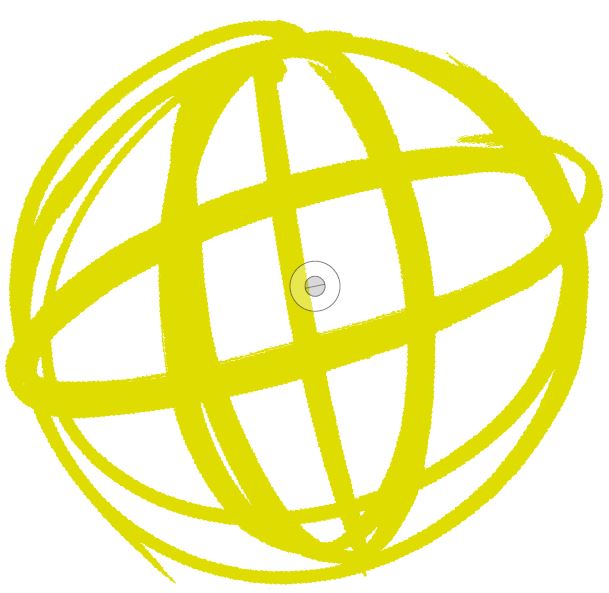 Skizzierung einer hybriden Unterrichtsreihe zur Vertiefung der Rezeptionskompetenz im Beruflichen GymnasiumDieser Fokus auf mündlicher und schriftlicher Rezeption stellt einen Ausschnitt eines größeren Unterrichtszusammenhangs dar. Eine isolierte Erarbeitung der Rezeptionskompetenz wird nicht alleine Gegenstand einer Unterrichtsreihe im Sinne von balanced teaching sein. UESchwerpunktPDPräsenz. Die SuS arbeiten überwiegend …Präsenz. Die SuS arbeiten überwiegend …Präsenz. Die SuS arbeiten überwiegend …Präsenz. Die SuS arbeiten überwiegend …Distanz: Die SuS arbeiten überwiegend …Distanz: Die SuS arbeiten überwiegend …Distanz: Die SuS arbeiten überwiegend …Distanz: Die SuS arbeiten überwiegend …alleineim Lern-tandemin Gruppenim Plenumalleineim Lern-tandemin Gruppenim Plenum1Auftakttask XXXXDie SuS erarbeiten die ersten Schritte der Auftakttask zu Data and analytics. (topic 5, step 1 – step 3). Sie umreißen das große Spektrum von data and analytics und legen grundsätzlich den thematischen Rahmen fest.Die Schüler informieren sich über das in Kleingruppen zu erstellende Handlungsprodukt (Gestaltung eines Medienpakets mit 2 Print-texten, 1 Video oder Podcast) zu Themen ihrer Wahl im Themenfeld data and analytics). Die Schüler finden in ihrer Kleingruppe einen festen Tandempartner. Die SuS erarbeiten die ersten Schritte der Auftakttask zu Data and analytics. (topic 5, step 1 – step 3). Sie umreißen das große Spektrum von data and analytics und legen grundsätzlich den thematischen Rahmen fest.Die Schüler informieren sich über das in Kleingruppen zu erstellende Handlungsprodukt (Gestaltung eines Medienpakets mit 2 Print-texten, 1 Video oder Podcast) zu Themen ihrer Wahl im Themenfeld data and analytics). Die Schüler finden in ihrer Kleingruppe einen festen Tandempartner. Die SuS erarbeiten die ersten Schritte der Auftakttask zu Data and analytics. (topic 5, step 1 – step 3). Sie umreißen das große Spektrum von data and analytics und legen grundsätzlich den thematischen Rahmen fest.Die Schüler informieren sich über das in Kleingruppen zu erstellende Handlungsprodukt (Gestaltung eines Medienpakets mit 2 Print-texten, 1 Video oder Podcast) zu Themen ihrer Wahl im Themenfeld data and analytics). Die Schüler finden in ihrer Kleingruppe einen festen Tandempartner. Die SuS erarbeiten die ersten Schritte der Auftakttask zu Data and analytics. (topic 5, step 1 – step 3). Sie umreißen das große Spektrum von data and analytics und legen grundsätzlich den thematischen Rahmen fest.Die Schüler informieren sich über das in Kleingruppen zu erstellende Handlungsprodukt (Gestaltung eines Medienpakets mit 2 Print-texten, 1 Video oder Podcast) zu Themen ihrer Wahl im Themenfeld data and analytics). Die Schüler finden in ihrer Kleingruppe einen festen Tandempartner. Die SuS erarbeiten die ersten Schritte der Auftakttask zu Data and analytics. (topic 5, step 1 – step 3). Sie umreißen das große Spektrum von data and analytics und legen grundsätzlich den thematischen Rahmen fest.Die Schüler informieren sich über das in Kleingruppen zu erstellende Handlungsprodukt (Gestaltung eines Medienpakets mit 2 Print-texten, 1 Video oder Podcast) zu Themen ihrer Wahl im Themenfeld data and analytics). Die Schüler finden in ihrer Kleingruppe einen festen Tandempartner. Die SuS erarbeiten die ersten Schritte der Auftakttask zu Data and analytics. (topic 5, step 1 – step 3). Sie umreißen das große Spektrum von data and analytics und legen grundsätzlich den thematischen Rahmen fest.Die Schüler informieren sich über das in Kleingruppen zu erstellende Handlungsprodukt (Gestaltung eines Medienpakets mit 2 Print-texten, 1 Video oder Podcast) zu Themen ihrer Wahl im Themenfeld data and analytics). Die Schüler finden in ihrer Kleingruppe einen festen Tandempartner. Die SuS erarbeiten die ersten Schritte der Auftakttask zu Data and analytics. (topic 5, step 1 – step 3). Sie umreißen das große Spektrum von data and analytics und legen grundsätzlich den thematischen Rahmen fest.Die Schüler informieren sich über das in Kleingruppen zu erstellende Handlungsprodukt (Gestaltung eines Medienpakets mit 2 Print-texten, 1 Video oder Podcast) zu Themen ihrer Wahl im Themenfeld data and analytics). Die Schüler finden in ihrer Kleingruppe einen festen Tandempartner. Die SuS erarbeiten die ersten Schritte der Auftakttask zu Data and analytics. (topic 5, step 1 – step 3). Sie umreißen das große Spektrum von data and analytics und legen grundsätzlich den thematischen Rahmen fest.Die Schüler informieren sich über das in Kleingruppen zu erstellende Handlungsprodukt (Gestaltung eines Medienpakets mit 2 Print-texten, 1 Video oder Podcast) zu Themen ihrer Wahl im Themenfeld data and analytics). Die Schüler finden in ihrer Kleingruppe einen festen Tandempartner. Die SuS erarbeiten die ersten Schritte der Auftakttask zu Data and analytics. (topic 5, step 1 – step 3). Sie umreißen das große Spektrum von data and analytics und legen grundsätzlich den thematischen Rahmen fest.Die Schüler informieren sich über das in Kleingruppen zu erstellende Handlungsprodukt (Gestaltung eines Medienpakets mit 2 Print-texten, 1 Video oder Podcast) zu Themen ihrer Wahl im Themenfeld data and analytics). Die Schüler finden in ihrer Kleingruppe einen festen Tandempartner. Die SuS erarbeiten die ersten Schritte der Auftakttask zu Data and analytics. (topic 5, step 1 – step 3). Sie umreißen das große Spektrum von data and analytics und legen grundsätzlich den thematischen Rahmen fest.Die Schüler informieren sich über das in Kleingruppen zu erstellende Handlungsprodukt (Gestaltung eines Medienpakets mit 2 Print-texten, 1 Video oder Podcast) zu Themen ihrer Wahl im Themenfeld data and analytics). Die Schüler finden in ihrer Kleingruppe einen festen Tandempartner. Die SuS erarbeiten die ersten Schritte der Auftakttask zu Data and analytics. (topic 5, step 1 – step 3). Sie umreißen das große Spektrum von data and analytics und legen grundsätzlich den thematischen Rahmen fest.Die Schüler informieren sich über das in Kleingruppen zu erstellende Handlungsprodukt (Gestaltung eines Medienpakets mit 2 Print-texten, 1 Video oder Podcast) zu Themen ihrer Wahl im Themenfeld data and analytics). Die Schüler finden in ihrer Kleingruppe einen festen Tandempartner. Die SuS erarbeiten die ersten Schritte der Auftakttask zu Data and analytics. (topic 5, step 1 – step 3). Sie umreißen das große Spektrum von data and analytics und legen grundsätzlich den thematischen Rahmen fest.Die Schüler informieren sich über das in Kleingruppen zu erstellende Handlungsprodukt (Gestaltung eines Medienpakets mit 2 Print-texten, 1 Video oder Podcast) zu Themen ihrer Wahl im Themenfeld data and analytics). Die Schüler finden in ihrer Kleingruppe einen festen Tandempartner. 2Textarbeit individuell, Austausch LerntandemXXXDie SuS erarbeiten alleine den Auftakttext der Topic 5 (text workshop A, Data for the people). Sie erarbeiten die Aufgaben zu reading for gist und reading for detail und machen sich Notizen.In einer kurzen Videobesprechung gleichen sie die Antworten mit den Ergebnissen der Tandempartner ab.Die SuS erarbeiten alleine den Auftakttext der Topic 5 (text workshop A, Data for the people). Sie erarbeiten die Aufgaben zu reading for gist und reading for detail und machen sich Notizen.In einer kurzen Videobesprechung gleichen sie die Antworten mit den Ergebnissen der Tandempartner ab.Die SuS erarbeiten alleine den Auftakttext der Topic 5 (text workshop A, Data for the people). Sie erarbeiten die Aufgaben zu reading for gist und reading for detail und machen sich Notizen.In einer kurzen Videobesprechung gleichen sie die Antworten mit den Ergebnissen der Tandempartner ab.Die SuS erarbeiten alleine den Auftakttext der Topic 5 (text workshop A, Data for the people). Sie erarbeiten die Aufgaben zu reading for gist und reading for detail und machen sich Notizen.In einer kurzen Videobesprechung gleichen sie die Antworten mit den Ergebnissen der Tandempartner ab.Die SuS erarbeiten alleine den Auftakttext der Topic 5 (text workshop A, Data for the people). Sie erarbeiten die Aufgaben zu reading for gist und reading for detail und machen sich Notizen.In einer kurzen Videobesprechung gleichen sie die Antworten mit den Ergebnissen der Tandempartner ab.Die SuS erarbeiten alleine den Auftakttext der Topic 5 (text workshop A, Data for the people). Sie erarbeiten die Aufgaben zu reading for gist und reading for detail und machen sich Notizen.In einer kurzen Videobesprechung gleichen sie die Antworten mit den Ergebnissen der Tandempartner ab.Die SuS erarbeiten alleine den Auftakttext der Topic 5 (text workshop A, Data for the people). Sie erarbeiten die Aufgaben zu reading for gist und reading for detail und machen sich Notizen.In einer kurzen Videobesprechung gleichen sie die Antworten mit den Ergebnissen der Tandempartner ab.Die SuS erarbeiten alleine den Auftakttext der Topic 5 (text workshop A, Data for the people). Sie erarbeiten die Aufgaben zu reading for gist und reading for detail und machen sich Notizen.In einer kurzen Videobesprechung gleichen sie die Antworten mit den Ergebnissen der Tandempartner ab.Die SuS erarbeiten alleine den Auftakttext der Topic 5 (text workshop A, Data for the people). Sie erarbeiten die Aufgaben zu reading for gist und reading for detail und machen sich Notizen.In einer kurzen Videobesprechung gleichen sie die Antworten mit den Ergebnissen der Tandempartner ab.Die SuS erarbeiten alleine den Auftakttext der Topic 5 (text workshop A, Data for the people). Sie erarbeiten die Aufgaben zu reading for gist und reading for detail und machen sich Notizen.In einer kurzen Videobesprechung gleichen sie die Antworten mit den Ergebnissen der Tandempartner ab.Die SuS erarbeiten alleine den Auftakttext der Topic 5 (text workshop A, Data for the people). Sie erarbeiten die Aufgaben zu reading for gist und reading for detail und machen sich Notizen.In einer kurzen Videobesprechung gleichen sie die Antworten mit den Ergebnissen der Tandempartner ab.Die SuS erarbeiten alleine den Auftakttext der Topic 5 (text workshop A, Data for the people). Sie erarbeiten die Aufgaben zu reading for gist und reading for detail und machen sich Notizen.In einer kurzen Videobesprechung gleichen sie die Antworten mit den Ergebnissen der Tandempartner ab.3Textarbeit im LerntandemXXXDie SuS bearbeiten skills file S3 reading skills. Die SuS recherchieren für ihren Tandempartner zwei nicht-fiktionale, aktuelle Texte zu ihrem Wahlthema. Sie beschreiben die Texte jeweils mit wenigen Schlagworten. Sie stellen dem Tandempartner die zwei Texte vor. Der Tandempartner entscheidet sich nach einem reading for gist für einen der Texte. Für den gewählten Text verfasst der Tandempartner je 2 Aufgaben zu reading for gist und reading for detail. Diese Aufgaben werden stichpunktartig vom Lernpartner bearbeitet.Die SuS bearbeiten skills file S3 reading skills. Die SuS recherchieren für ihren Tandempartner zwei nicht-fiktionale, aktuelle Texte zu ihrem Wahlthema. Sie beschreiben die Texte jeweils mit wenigen Schlagworten. Sie stellen dem Tandempartner die zwei Texte vor. Der Tandempartner entscheidet sich nach einem reading for gist für einen der Texte. Für den gewählten Text verfasst der Tandempartner je 2 Aufgaben zu reading for gist und reading for detail. Diese Aufgaben werden stichpunktartig vom Lernpartner bearbeitet.Die SuS bearbeiten skills file S3 reading skills. Die SuS recherchieren für ihren Tandempartner zwei nicht-fiktionale, aktuelle Texte zu ihrem Wahlthema. Sie beschreiben die Texte jeweils mit wenigen Schlagworten. Sie stellen dem Tandempartner die zwei Texte vor. Der Tandempartner entscheidet sich nach einem reading for gist für einen der Texte. Für den gewählten Text verfasst der Tandempartner je 2 Aufgaben zu reading for gist und reading for detail. Diese Aufgaben werden stichpunktartig vom Lernpartner bearbeitet.Die SuS bearbeiten skills file S3 reading skills. Die SuS recherchieren für ihren Tandempartner zwei nicht-fiktionale, aktuelle Texte zu ihrem Wahlthema. Sie beschreiben die Texte jeweils mit wenigen Schlagworten. Sie stellen dem Tandempartner die zwei Texte vor. Der Tandempartner entscheidet sich nach einem reading for gist für einen der Texte. Für den gewählten Text verfasst der Tandempartner je 2 Aufgaben zu reading for gist und reading for detail. Diese Aufgaben werden stichpunktartig vom Lernpartner bearbeitet.Die SuS bearbeiten skills file S3 reading skills. Die SuS recherchieren für ihren Tandempartner zwei nicht-fiktionale, aktuelle Texte zu ihrem Wahlthema. Sie beschreiben die Texte jeweils mit wenigen Schlagworten. Sie stellen dem Tandempartner die zwei Texte vor. Der Tandempartner entscheidet sich nach einem reading for gist für einen der Texte. Für den gewählten Text verfasst der Tandempartner je 2 Aufgaben zu reading for gist und reading for detail. Diese Aufgaben werden stichpunktartig vom Lernpartner bearbeitet.Die SuS bearbeiten skills file S3 reading skills. Die SuS recherchieren für ihren Tandempartner zwei nicht-fiktionale, aktuelle Texte zu ihrem Wahlthema. Sie beschreiben die Texte jeweils mit wenigen Schlagworten. Sie stellen dem Tandempartner die zwei Texte vor. Der Tandempartner entscheidet sich nach einem reading for gist für einen der Texte. Für den gewählten Text verfasst der Tandempartner je 2 Aufgaben zu reading for gist und reading for detail. Diese Aufgaben werden stichpunktartig vom Lernpartner bearbeitet.Die SuS bearbeiten skills file S3 reading skills. Die SuS recherchieren für ihren Tandempartner zwei nicht-fiktionale, aktuelle Texte zu ihrem Wahlthema. Sie beschreiben die Texte jeweils mit wenigen Schlagworten. Sie stellen dem Tandempartner die zwei Texte vor. Der Tandempartner entscheidet sich nach einem reading for gist für einen der Texte. Für den gewählten Text verfasst der Tandempartner je 2 Aufgaben zu reading for gist und reading for detail. Diese Aufgaben werden stichpunktartig vom Lernpartner bearbeitet.Die SuS bearbeiten skills file S3 reading skills. Die SuS recherchieren für ihren Tandempartner zwei nicht-fiktionale, aktuelle Texte zu ihrem Wahlthema. Sie beschreiben die Texte jeweils mit wenigen Schlagworten. Sie stellen dem Tandempartner die zwei Texte vor. Der Tandempartner entscheidet sich nach einem reading for gist für einen der Texte. Für den gewählten Text verfasst der Tandempartner je 2 Aufgaben zu reading for gist und reading for detail. Diese Aufgaben werden stichpunktartig vom Lernpartner bearbeitet.Die SuS bearbeiten skills file S3 reading skills. Die SuS recherchieren für ihren Tandempartner zwei nicht-fiktionale, aktuelle Texte zu ihrem Wahlthema. Sie beschreiben die Texte jeweils mit wenigen Schlagworten. Sie stellen dem Tandempartner die zwei Texte vor. Der Tandempartner entscheidet sich nach einem reading for gist für einen der Texte. Für den gewählten Text verfasst der Tandempartner je 2 Aufgaben zu reading for gist und reading for detail. Diese Aufgaben werden stichpunktartig vom Lernpartner bearbeitet.Die SuS bearbeiten skills file S3 reading skills. Die SuS recherchieren für ihren Tandempartner zwei nicht-fiktionale, aktuelle Texte zu ihrem Wahlthema. Sie beschreiben die Texte jeweils mit wenigen Schlagworten. Sie stellen dem Tandempartner die zwei Texte vor. Der Tandempartner entscheidet sich nach einem reading for gist für einen der Texte. Für den gewählten Text verfasst der Tandempartner je 2 Aufgaben zu reading for gist und reading for detail. Diese Aufgaben werden stichpunktartig vom Lernpartner bearbeitet.Die SuS bearbeiten skills file S3 reading skills. Die SuS recherchieren für ihren Tandempartner zwei nicht-fiktionale, aktuelle Texte zu ihrem Wahlthema. Sie beschreiben die Texte jeweils mit wenigen Schlagworten. Sie stellen dem Tandempartner die zwei Texte vor. Der Tandempartner entscheidet sich nach einem reading for gist für einen der Texte. Für den gewählten Text verfasst der Tandempartner je 2 Aufgaben zu reading for gist und reading for detail. Diese Aufgaben werden stichpunktartig vom Lernpartner bearbeitet.Die SuS bearbeiten skills file S3 reading skills. Die SuS recherchieren für ihren Tandempartner zwei nicht-fiktionale, aktuelle Texte zu ihrem Wahlthema. Sie beschreiben die Texte jeweils mit wenigen Schlagworten. Sie stellen dem Tandempartner die zwei Texte vor. Der Tandempartner entscheidet sich nach einem reading for gist für einen der Texte. Für den gewählten Text verfasst der Tandempartner je 2 Aufgaben zu reading for gist und reading for detail. Diese Aufgaben werden stichpunktartig vom Lernpartner bearbeitet.4Rezeption VideoXXXDie Schülerinnen und Schüler sehen das Video Big data: why should you care (a step further: working with a video) und bearbeiten in Kleingruppen Aufgaben 6a – d.Die Schülerinnen und Schüler sehen das Video Big data: why should you care (a step further: working with a video) und bearbeiten in Kleingruppen Aufgaben 6a – d.Die Schülerinnen und Schüler sehen das Video Big data: why should you care (a step further: working with a video) und bearbeiten in Kleingruppen Aufgaben 6a – d.Die Schülerinnen und Schüler sehen das Video Big data: why should you care (a step further: working with a video) und bearbeiten in Kleingruppen Aufgaben 6a – d.Die Schülerinnen und Schüler sehen das Video Big data: why should you care (a step further: working with a video) und bearbeiten in Kleingruppen Aufgaben 6a – d.Die Schülerinnen und Schüler sehen das Video Big data: why should you care (a step further: working with a video) und bearbeiten in Kleingruppen Aufgaben 6a – d.Die Schülerinnen und Schüler sehen das Video Big data: why should you care (a step further: working with a video) und bearbeiten in Kleingruppen Aufgaben 6a – d.Die Schülerinnen und Schüler sehen das Video Big data: why should you care (a step further: working with a video) und bearbeiten in Kleingruppen Aufgaben 6a – d.Die Schülerinnen und Schüler sehen das Video Big data: why should you care (a step further: working with a video) und bearbeiten in Kleingruppen Aufgaben 6a – d.Die Schülerinnen und Schüler sehen das Video Big data: why should you care (a step further: working with a video) und bearbeiten in Kleingruppen Aufgaben 6a – d.Die Schülerinnen und Schüler sehen das Video Big data: why should you care (a step further: working with a video) und bearbeiten in Kleingruppen Aufgaben 6a – d.Die Schülerinnen und Schüler sehen das Video Big data: why should you care (a step further: working with a video) und bearbeiten in Kleingruppen Aufgaben 6a – d.5Einzelarbeit, Hör-Sehverstehen, AustauschXXDie SuS recherchieren für ihren Tandempartner zwei Videos/podcasts zu ihrem Wahlthema. Sie beschreiben die Videos/podcasts jeweils mit wenigen Schlagworten. Sie stellen ihrem Tandempartner die beiden Videos/podcasts vor. Der Tandempartner entscheidet sich nach einem listening/watching for gist für eines der zwei Videos/podcasts. Für das gewählte Video/podcast verfasst der Tandempartner 2 Aufgaben zu listening/watching for gist und listening/watching for detail. Diese Aufgaben werden stichpunktartig vom Lernpartner bearbeitet.Die SuS recherchieren für ihren Tandempartner zwei Videos/podcasts zu ihrem Wahlthema. Sie beschreiben die Videos/podcasts jeweils mit wenigen Schlagworten. Sie stellen ihrem Tandempartner die beiden Videos/podcasts vor. Der Tandempartner entscheidet sich nach einem listening/watching for gist für eines der zwei Videos/podcasts. Für das gewählte Video/podcast verfasst der Tandempartner 2 Aufgaben zu listening/watching for gist und listening/watching for detail. Diese Aufgaben werden stichpunktartig vom Lernpartner bearbeitet.Die SuS recherchieren für ihren Tandempartner zwei Videos/podcasts zu ihrem Wahlthema. Sie beschreiben die Videos/podcasts jeweils mit wenigen Schlagworten. Sie stellen ihrem Tandempartner die beiden Videos/podcasts vor. Der Tandempartner entscheidet sich nach einem listening/watching for gist für eines der zwei Videos/podcasts. Für das gewählte Video/podcast verfasst der Tandempartner 2 Aufgaben zu listening/watching for gist und listening/watching for detail. Diese Aufgaben werden stichpunktartig vom Lernpartner bearbeitet.Die SuS recherchieren für ihren Tandempartner zwei Videos/podcasts zu ihrem Wahlthema. Sie beschreiben die Videos/podcasts jeweils mit wenigen Schlagworten. Sie stellen ihrem Tandempartner die beiden Videos/podcasts vor. Der Tandempartner entscheidet sich nach einem listening/watching for gist für eines der zwei Videos/podcasts. Für das gewählte Video/podcast verfasst der Tandempartner 2 Aufgaben zu listening/watching for gist und listening/watching for detail. Diese Aufgaben werden stichpunktartig vom Lernpartner bearbeitet.Die SuS recherchieren für ihren Tandempartner zwei Videos/podcasts zu ihrem Wahlthema. Sie beschreiben die Videos/podcasts jeweils mit wenigen Schlagworten. Sie stellen ihrem Tandempartner die beiden Videos/podcasts vor. Der Tandempartner entscheidet sich nach einem listening/watching for gist für eines der zwei Videos/podcasts. Für das gewählte Video/podcast verfasst der Tandempartner 2 Aufgaben zu listening/watching for gist und listening/watching for detail. Diese Aufgaben werden stichpunktartig vom Lernpartner bearbeitet.Die SuS recherchieren für ihren Tandempartner zwei Videos/podcasts zu ihrem Wahlthema. Sie beschreiben die Videos/podcasts jeweils mit wenigen Schlagworten. Sie stellen ihrem Tandempartner die beiden Videos/podcasts vor. Der Tandempartner entscheidet sich nach einem listening/watching for gist für eines der zwei Videos/podcasts. Für das gewählte Video/podcast verfasst der Tandempartner 2 Aufgaben zu listening/watching for gist und listening/watching for detail. Diese Aufgaben werden stichpunktartig vom Lernpartner bearbeitet.Die SuS recherchieren für ihren Tandempartner zwei Videos/podcasts zu ihrem Wahlthema. Sie beschreiben die Videos/podcasts jeweils mit wenigen Schlagworten. Sie stellen ihrem Tandempartner die beiden Videos/podcasts vor. Der Tandempartner entscheidet sich nach einem listening/watching for gist für eines der zwei Videos/podcasts. Für das gewählte Video/podcast verfasst der Tandempartner 2 Aufgaben zu listening/watching for gist und listening/watching for detail. Diese Aufgaben werden stichpunktartig vom Lernpartner bearbeitet.Die SuS recherchieren für ihren Tandempartner zwei Videos/podcasts zu ihrem Wahlthema. Sie beschreiben die Videos/podcasts jeweils mit wenigen Schlagworten. Sie stellen ihrem Tandempartner die beiden Videos/podcasts vor. Der Tandempartner entscheidet sich nach einem listening/watching for gist für eines der zwei Videos/podcasts. Für das gewählte Video/podcast verfasst der Tandempartner 2 Aufgaben zu listening/watching for gist und listening/watching for detail. Diese Aufgaben werden stichpunktartig vom Lernpartner bearbeitet.Die SuS recherchieren für ihren Tandempartner zwei Videos/podcasts zu ihrem Wahlthema. Sie beschreiben die Videos/podcasts jeweils mit wenigen Schlagworten. Sie stellen ihrem Tandempartner die beiden Videos/podcasts vor. Der Tandempartner entscheidet sich nach einem listening/watching for gist für eines der zwei Videos/podcasts. Für das gewählte Video/podcast verfasst der Tandempartner 2 Aufgaben zu listening/watching for gist und listening/watching for detail. Diese Aufgaben werden stichpunktartig vom Lernpartner bearbeitet.Die SuS recherchieren für ihren Tandempartner zwei Videos/podcasts zu ihrem Wahlthema. Sie beschreiben die Videos/podcasts jeweils mit wenigen Schlagworten. Sie stellen ihrem Tandempartner die beiden Videos/podcasts vor. Der Tandempartner entscheidet sich nach einem listening/watching for gist für eines der zwei Videos/podcasts. Für das gewählte Video/podcast verfasst der Tandempartner 2 Aufgaben zu listening/watching for gist und listening/watching for detail. Diese Aufgaben werden stichpunktartig vom Lernpartner bearbeitet.Die SuS recherchieren für ihren Tandempartner zwei Videos/podcasts zu ihrem Wahlthema. Sie beschreiben die Videos/podcasts jeweils mit wenigen Schlagworten. Sie stellen ihrem Tandempartner die beiden Videos/podcasts vor. Der Tandempartner entscheidet sich nach einem listening/watching for gist für eines der zwei Videos/podcasts. Für das gewählte Video/podcast verfasst der Tandempartner 2 Aufgaben zu listening/watching for gist und listening/watching for detail. Diese Aufgaben werden stichpunktartig vom Lernpartner bearbeitet.Die SuS recherchieren für ihren Tandempartner zwei Videos/podcasts zu ihrem Wahlthema. Sie beschreiben die Videos/podcasts jeweils mit wenigen Schlagworten. Sie stellen ihrem Tandempartner die beiden Videos/podcasts vor. Der Tandempartner entscheidet sich nach einem listening/watching for gist für eines der zwei Videos/podcasts. Für das gewählte Video/podcast verfasst der Tandempartner 2 Aufgaben zu listening/watching for gist und listening/watching for detail. Diese Aufgaben werden stichpunktartig vom Lernpartner bearbeitet.6Hör-, Sehverstehen in Kleingruppe, Leseverstehen in KleingruppeXXDie Kleingruppen einigen sich in einer Videokonferenz auf 2 Texte und 1 Video/podcast mit den jeweiligen Aufgaben. Sie einigen sich auf finale Details ihres Medienpakets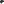 Sie erstellen gemeinsam das gruppenbezogene Data profile (KV 2 topic 5).Die Kleingruppen einigen sich in einer Videokonferenz auf 2 Texte und 1 Video/podcast mit den jeweiligen Aufgaben. Sie einigen sich auf finale Details ihres MedienpaketsSie erstellen gemeinsam das gruppenbezogene Data profile (KV 2 topic 5).Die Kleingruppen einigen sich in einer Videokonferenz auf 2 Texte und 1 Video/podcast mit den jeweiligen Aufgaben. Sie einigen sich auf finale Details ihres MedienpaketsSie erstellen gemeinsam das gruppenbezogene Data profile (KV 2 topic 5).Die Kleingruppen einigen sich in einer Videokonferenz auf 2 Texte und 1 Video/podcast mit den jeweiligen Aufgaben. Sie einigen sich auf finale Details ihres MedienpaketsSie erstellen gemeinsam das gruppenbezogene Data profile (KV 2 topic 5).Die Kleingruppen einigen sich in einer Videokonferenz auf 2 Texte und 1 Video/podcast mit den jeweiligen Aufgaben. Sie einigen sich auf finale Details ihres MedienpaketsSie erstellen gemeinsam das gruppenbezogene Data profile (KV 2 topic 5).Die Kleingruppen einigen sich in einer Videokonferenz auf 2 Texte und 1 Video/podcast mit den jeweiligen Aufgaben. Sie einigen sich auf finale Details ihres MedienpaketsSie erstellen gemeinsam das gruppenbezogene Data profile (KV 2 topic 5).Die Kleingruppen einigen sich in einer Videokonferenz auf 2 Texte und 1 Video/podcast mit den jeweiligen Aufgaben. Sie einigen sich auf finale Details ihres MedienpaketsSie erstellen gemeinsam das gruppenbezogene Data profile (KV 2 topic 5).Die Kleingruppen einigen sich in einer Videokonferenz auf 2 Texte und 1 Video/podcast mit den jeweiligen Aufgaben. Sie einigen sich auf finale Details ihres MedienpaketsSie erstellen gemeinsam das gruppenbezogene Data profile (KV 2 topic 5).Die Kleingruppen einigen sich in einer Videokonferenz auf 2 Texte und 1 Video/podcast mit den jeweiligen Aufgaben. Sie einigen sich auf finale Details ihres MedienpaketsSie erstellen gemeinsam das gruppenbezogene Data profile (KV 2 topic 5).Die Kleingruppen einigen sich in einer Videokonferenz auf 2 Texte und 1 Video/podcast mit den jeweiligen Aufgaben. Sie einigen sich auf finale Details ihres MedienpaketsSie erstellen gemeinsam das gruppenbezogene Data profile (KV 2 topic 5).Die Kleingruppen einigen sich in einer Videokonferenz auf 2 Texte und 1 Video/podcast mit den jeweiligen Aufgaben. Sie einigen sich auf finale Details ihres MedienpaketsSie erstellen gemeinsam das gruppenbezogene Data profile (KV 2 topic 5).Die Kleingruppen einigen sich in einer Videokonferenz auf 2 Texte und 1 Video/podcast mit den jeweiligen Aufgaben. Sie einigen sich auf finale Details ihres MedienpaketsSie erstellen gemeinsam das gruppenbezogene Data profile (KV 2 topic 5).7Hör-, Sehverstehen, LeseverstehenXXXDie Kleingruppen erhalten nach Zufallsprinzip ein Medienpaket einer anderen Gruppe.Die SuS bearbeiten die entsprechenden Aufgaben zuerst in Einzelarbeit.Danach gleichen sie die Ergebnisse in ihrer Gruppe ab.Zum Schluss vergleichen sie ihre Ergebnisse mit den Lösungen der Erstellergruppe.  Die Kleingruppen erhalten nach Zufallsprinzip ein Medienpaket einer anderen Gruppe.Die SuS bearbeiten die entsprechenden Aufgaben zuerst in Einzelarbeit.Danach gleichen sie die Ergebnisse in ihrer Gruppe ab.Zum Schluss vergleichen sie ihre Ergebnisse mit den Lösungen der Erstellergruppe.  Die Kleingruppen erhalten nach Zufallsprinzip ein Medienpaket einer anderen Gruppe.Die SuS bearbeiten die entsprechenden Aufgaben zuerst in Einzelarbeit.Danach gleichen sie die Ergebnisse in ihrer Gruppe ab.Zum Schluss vergleichen sie ihre Ergebnisse mit den Lösungen der Erstellergruppe.  Die Kleingruppen erhalten nach Zufallsprinzip ein Medienpaket einer anderen Gruppe.Die SuS bearbeiten die entsprechenden Aufgaben zuerst in Einzelarbeit.Danach gleichen sie die Ergebnisse in ihrer Gruppe ab.Zum Schluss vergleichen sie ihre Ergebnisse mit den Lösungen der Erstellergruppe.  Die Kleingruppen erhalten nach Zufallsprinzip ein Medienpaket einer anderen Gruppe.Die SuS bearbeiten die entsprechenden Aufgaben zuerst in Einzelarbeit.Danach gleichen sie die Ergebnisse in ihrer Gruppe ab.Zum Schluss vergleichen sie ihre Ergebnisse mit den Lösungen der Erstellergruppe.  Die Kleingruppen erhalten nach Zufallsprinzip ein Medienpaket einer anderen Gruppe.Die SuS bearbeiten die entsprechenden Aufgaben zuerst in Einzelarbeit.Danach gleichen sie die Ergebnisse in ihrer Gruppe ab.Zum Schluss vergleichen sie ihre Ergebnisse mit den Lösungen der Erstellergruppe.  Die Kleingruppen erhalten nach Zufallsprinzip ein Medienpaket einer anderen Gruppe.Die SuS bearbeiten die entsprechenden Aufgaben zuerst in Einzelarbeit.Danach gleichen sie die Ergebnisse in ihrer Gruppe ab.Zum Schluss vergleichen sie ihre Ergebnisse mit den Lösungen der Erstellergruppe.  Die Kleingruppen erhalten nach Zufallsprinzip ein Medienpaket einer anderen Gruppe.Die SuS bearbeiten die entsprechenden Aufgaben zuerst in Einzelarbeit.Danach gleichen sie die Ergebnisse in ihrer Gruppe ab.Zum Schluss vergleichen sie ihre Ergebnisse mit den Lösungen der Erstellergruppe.  Die Kleingruppen erhalten nach Zufallsprinzip ein Medienpaket einer anderen Gruppe.Die SuS bearbeiten die entsprechenden Aufgaben zuerst in Einzelarbeit.Danach gleichen sie die Ergebnisse in ihrer Gruppe ab.Zum Schluss vergleichen sie ihre Ergebnisse mit den Lösungen der Erstellergruppe.  Die Kleingruppen erhalten nach Zufallsprinzip ein Medienpaket einer anderen Gruppe.Die SuS bearbeiten die entsprechenden Aufgaben zuerst in Einzelarbeit.Danach gleichen sie die Ergebnisse in ihrer Gruppe ab.Zum Schluss vergleichen sie ihre Ergebnisse mit den Lösungen der Erstellergruppe.  Die Kleingruppen erhalten nach Zufallsprinzip ein Medienpaket einer anderen Gruppe.Die SuS bearbeiten die entsprechenden Aufgaben zuerst in Einzelarbeit.Danach gleichen sie die Ergebnisse in ihrer Gruppe ab.Zum Schluss vergleichen sie ihre Ergebnisse mit den Lösungen der Erstellergruppe.  Die Kleingruppen erhalten nach Zufallsprinzip ein Medienpaket einer anderen Gruppe.Die SuS bearbeiten die entsprechenden Aufgaben zuerst in Einzelarbeit.Danach gleichen sie die Ergebnisse in ihrer Gruppe ab.Zum Schluss vergleichen sie ihre Ergebnisse mit den Lösungen der Erstellergruppe.  8Topic task Die SuS bearbeiten in Gruppen die topic task zu topic 5, Focusing on local data and data management.  Die SuS bearbeiten in Gruppen die topic task zu topic 5, Focusing on local data and data management.  Die SuS bearbeiten in Gruppen die topic task zu topic 5, Focusing on local data and data management.  Die SuS bearbeiten in Gruppen die topic task zu topic 5, Focusing on local data and data management.  Die SuS bearbeiten in Gruppen die topic task zu topic 5, Focusing on local data and data management.  Die SuS bearbeiten in Gruppen die topic task zu topic 5, Focusing on local data and data management.  Die SuS bearbeiten in Gruppen die topic task zu topic 5, Focusing on local data and data management.  Die SuS bearbeiten in Gruppen die topic task zu topic 5, Focusing on local data and data management.  Die SuS bearbeiten in Gruppen die topic task zu topic 5, Focusing on local data and data management.  Die SuS bearbeiten in Gruppen die topic task zu topic 5, Focusing on local data and data management.  Die SuS bearbeiten in Gruppen die topic task zu topic 5, Focusing on local data and data management.  Die SuS bearbeiten in Gruppen die topic task zu topic 5, Focusing on local data and data management. 